Presseinformation»Der Abt von Salem« von Birgit RückertMeßkirch, Februar 2022Kloster Salem im Umbruch
Birgit Rückert veröffentlicht den dritten historischen Roman um den Salemer Zisterziensermönchen Johannes Mit den historischen Romanen »Das Geheimnis von Salem« (2018) und »Schatten über Salem« (2019) gewährte die Autorin Birgit Rückert den LeserInnen einen faszinierenden Blick hinter die Kulissen des historischen Klosters Salem. Nun geht die Geschichte um Bruder Johannes aus dem 15. Jahrhundert weiter. In »Der Abt von Salem« wird die Teilnahme an der Generalversammlung der Zisterzienser im Kloster Citeaux für ihn zum Verhängnis. Dort überschatten der Italienkrieg, der Reformenstreit sowie seltsame Todesfälle die Ereignisse. Bei seinen Nachforschungen gerät er schnell zwischen die Fronten und kommt schließlich einem Komplott auf die Spur. Zudem plant er nach seiner Rückkehr die gemeinsame Flucht mit seiner Jugendliebe Magdalena. Doch eine unerwartete Nachricht droht dies zu verhindern. Die LeserInnen finden sich dabei in einem Roman um große Politik, blutige Konflikte und geheimen Leidenschaften in einer Zeit der Umbrüche und der Erneuerung wieder.Zum BuchAnno Domini 1494: Bei der Generalversammlung der Zisterzienser im Kloster Cîteaux geht das Böse um: Ein toter Knecht in der Weinpresse und ein im Kreuzgang erhängter Laienbruder wecken die Neugier von Bruder Johannes aus Salem, der von seinem Abt und von König Maximilian in besonderer Mission nach Cîteaux geschickt worden war. Bevor Johannes die mysteriösen Todesfälle aufklären kann, gerät er selbst in Verdacht. Er erkennt: Machthungrige Äbte und skrupellose Kardinäle bestimmen die große Politik.Die AutorinBirgit Rückert lebt und arbeitet in Salem am Bodensee. Schon in ihrer Jugend war sie fasziniert von Geschichte und vergangenen Kulturen. Sie hat Klassische Philologie und Archäologie studiert, an Ausgrabungen in Italien, Griechenland und der Türkei teilgenommen und wechselte nach ihrer Forschungstätigkeit ins Tourismus- und Kulturmanagement. Nicht nur die Recherche für ihre historischen Romane, sondern auch das Schreiben selbst ist für sie wie eine Zeitreise, auf die sie ihre Leserinnen und Leser gerne mitnimmt. Ihre (fast) wahren Geschichten rund um den Zisterziensermönch Johannes nehmen die Welt der Mönche, Äbte und Kardinäle in den Blick und erzählen von ihren Leidenschaften in der spannenden Epoche der Renaissance.Der Abt von SalemBirgit Rückert411 SeitenEUR 15,00 [D] / EUR 15,50 [A]ISBN 978-3-8392-0115-2Erscheinungstermin: 9. Februar 2022Kontaktadresse: Gmeiner-Verlag GmbH Petra AsprionIm Ehnried 588605 MeßkirchTelefon: 07575/2095-153Fax: 07575/2095-29petra.asprion@gmeiner-verlag.dewww.gmeiner-verlag.deCover und Porträtbild zum Download (Verlinkung hinterlegt)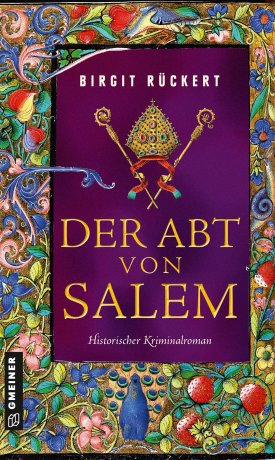 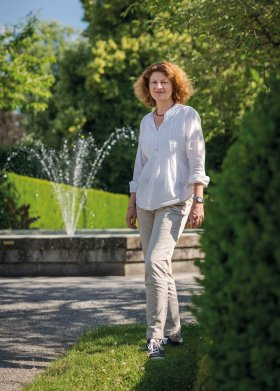 					Bildrechte: Cross-Media-Redaktion, Dietmar DengerAnforderung von Rezensionsexemplaren:Birgit Rückert »Der Abt von Salem«, ISBN 978-3-8392-0115-2Absender:RedaktionAnsprechpartnerStraßeLand-PLZ OrtTelefon / TelefaxE-Mail